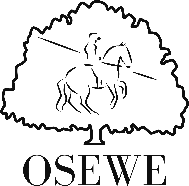 _____________________________________________________________OSEWE Member Opening Date:		April 12:  May 31		Location:  Non-Member Opening Date:			April 19:  June 8            	Oak Spring Equestrian, LLC	Closing Date:					June 5:    July 23		15195 Bushy Park Rd.										Woodbine MD  21797Show Officials:Show Secretary/Manager:  Barb Sullivan                       Judge:  Dr. Jill Malone, USAWE “r” judge - VALEVELS OFFERED:Level 1 – Intro 		Dressage & EOH			$60.00Level 2 – Novice A		Dressage, EOH & Speed		$80.00Level 3 – Novice B		Dressage, EOH & Speed		$80.00Level 4 – Intermediate A 	Dressage, EOH & Speed		$80.00SHOW RULES:A total of 15 - 18 riders will be able to register for the show.All divisions will run as Open - unless there are sufficient entries to split into Open/Amateur.This is an un-recognized working equitation show. The rules governing this show are USA Working Equitation. The rule book can be found at www.usawe.org. A horse may be entered twice at the same competition level, ridden by two different riders, at the discretion of the show management.Registration & payment will be via striderpro.com. You can access the link from the Oak Spring Equestrian Facebook page, click on events and then click on show date.  A negative coggins and a signed OSE release are required.  These can be emailed to oakspringequestrianllc@gmail.com or uploaded in striderpro.comNO Refunds after closing date. ASTM/SEI approved helmets required for all competitors under 18. Helmets are recommended for adults.Rider’s attire should be neat and presentable. Breeches, jeans, collared shirts permitted. Refer to the USAWE rules for tack and attire rules.RIBBONS:Ribbons will be awarded from 1st – 6th  in each trial & level. Champion & Reserve Champion ribbons will be awarded in each level. There must be at least 2 riders in a level for Champion & Reserve Champion ribbons to be awarded.A special OSE ribbon will be awarded to the rider with the highest dressage score of the day.A special OSE ribbon will be awarded to the rider with the fastest time in the speed division.NOVAWE Members Only – (2) High Score ribbons will be awarded; 1 in the Dressage phase & 1 in the EOH phase. Phase to be determined a head of time by show management. MINI SERIES REQUIREMENTS & AWARDS:You must compete in both shows at the same level to be eligible for series awards. Series awards will be based on your scores from dressage and EOH.  Highest combined average of dressage & EOH wins Champion.  You must have completed all trials.  A tie will be broke by the highest dressage average. Placing Champion – 3rd  in each level.  Must have a minimum of 2 riders in a level for prizes to be awarded.  Champion will be awarded a leather halter with engraved plate.  Reserve Champion will be awarded an embroidered saddle pad.  3rd will receive an engraved key chain.  RIDE TIMESIn working equitation – all rides are “Order of Go”.  Approximate ride times will be emailed to competitors AND posted on the Oak Spring Equestrian Facebook page the Thursday before the show.Please recheck the day sheet when checking in for any changes to the schedule.Mandatory course walks with the judge will be scheduled.	This is where you will have the opportunity to ask the judge questions about the course.NOVAWE PARTNER SHOWOSE is happy to partner with NOVAWE to offer opportunities for club members to accumulate points towards the year end awards program.  NOVAWE MEMBERS ONLY - Scores from these shows will be submitted to NOVAWE so that you can accumulate points for their Year End Awards Program for 2021.GENERAL INFORMATIONDressage to be held in the indoor arena. EOH and speed will be held in the outdoor. Warm up will be on grass. SUBJECT TO CHANGE.Horses must display bridle number under saddle. Please return numbers. Bring water for your horses.Please leave dogs at home.Please clean up after you and your horse in the trailer area. Take poop, hay and trash home.Portable potty beside indoor. Hand wash station available. Easy in/out for trailers. Parking on gravel lot and grass lots.Bring your own food and drink.Follow social distancing guidelines. 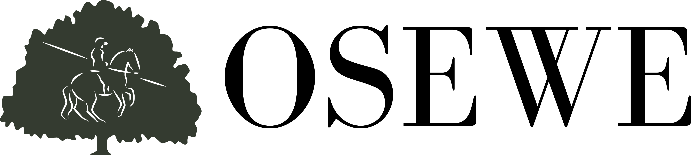 